Главным бухгалтерам, бухгалтерам 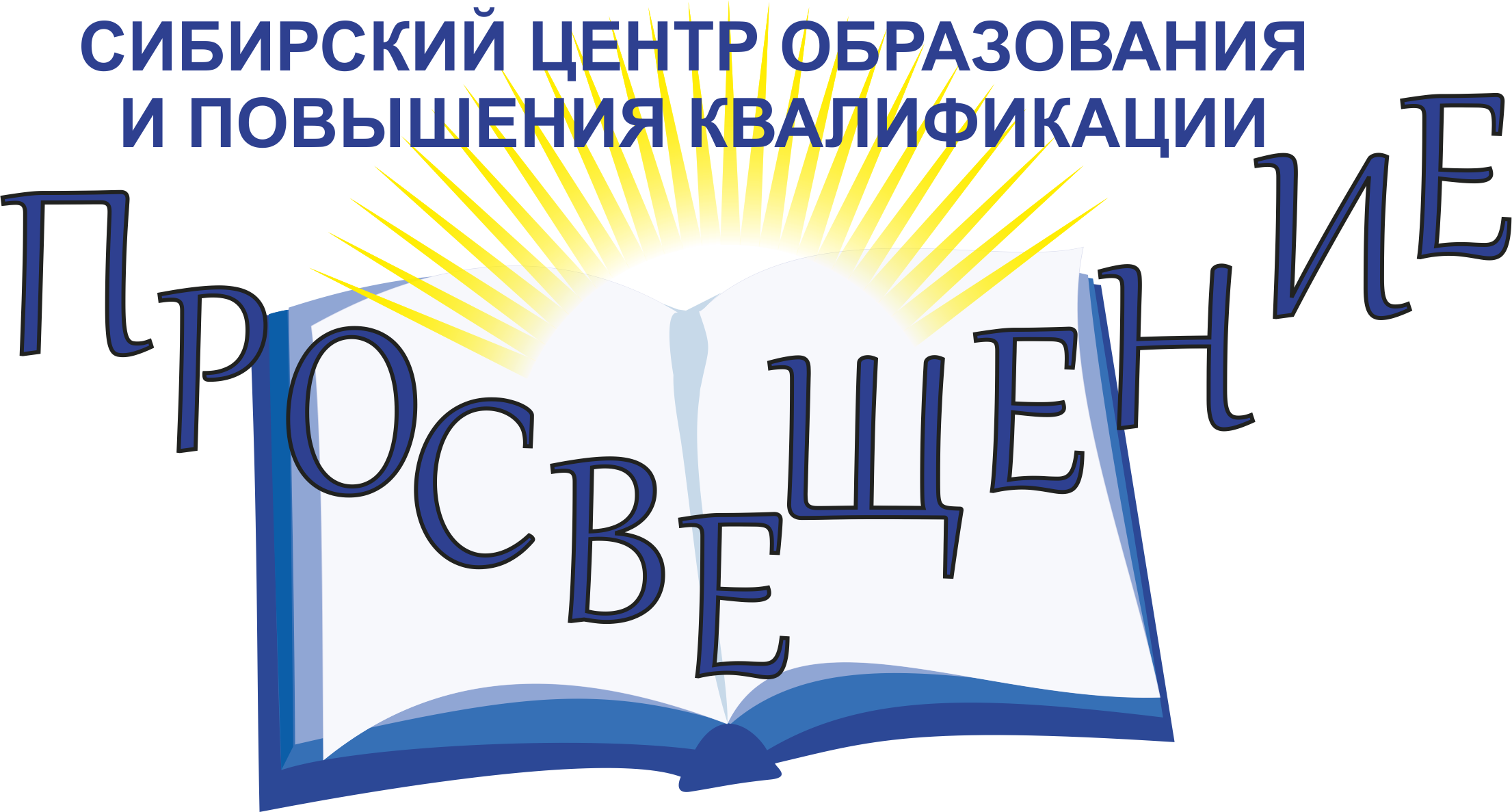   казенных, бюджетных и автономных учреждений, органов власти   АНО ДПО «Сибирский Центр образования и повышения квалификации    «ПРОСВЕЩЕНИЕ»  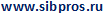 Лицензия № 9662 от 13.04.2016гпроводит  курс повышения квалификации с удостоверением о повышении квалификации  (2 дня) вебинар (онлайн трансляция) - 2 дня13-14 Июня 2024с 11-00 до 17-00 (время Новосибирское) =с 07-00 до 13-00 (время Москвы)   в программе:  __________________________________________________________________________________________________________________________Курс  повышения квалификации с выдачей УДОСТОВЕРЕНИЯ о повышении квалификации Для профессионального стандарта "БУХГАЛТЕР" («Главный бухгалтер», «Бухгалтер»), Приказ Минтруда РФ от 21.02.2019 N 103Н "Об утверждении профессионального стандарта "Бухгалтер" (обязательны программы повышения квалификации в объеме не менее 120 ак. часов за три последовательных календарных года, но не менее 20 ак. часов в каждый год)Программа курса разработана для должностей учреждений госсектора: главный бухгалтер, бухгалтер.В соответствии с законом об Образовании в РФ о повышении квалификации   в соответствии с требованиями профстандарта«Подготовка к отчетности за 6 месяцев 2024 года учреждениями госсектора с учетом изменений в бухгалтерском (бюджетном) учете и переходом на электронный документооборот с 01 июля 2024 года». _____________________________________________________________________________________________________________(для казенных, бюджетных, автономных учреждений, органов власти)Программа будет откорректирована и дополнена изменениями законодательства и разъяснениями на момент проведения на площадке МТС LinkРазъяснения по применению отдельных форм электронных первичных документов с учетом разъяснений МФ РФ от 30.11.2023 N 02-06-07/115365, от 01.04.2024 N 02-06-06/29423Сочетание ведения первичных учетных документов в электронном виде и на бумажном носителе. Дублирование документов. Использование скан-копий первичных документов и передача их в бухгалтерию.  Хранение подлинников документов. Ответственность руководителя за организацию ведения учета и хранение документов (приказ МФ РФ от 13.09.2024 № 143н).- Акт о приеме-передаче нефинансовых активов (ф. 0510448). Особенности применения документа в 2024 году при оформлении операций дарения (пожертвования), отражения излишков, возмещение ущерба в натуре, операции приема-передачи нефинансовых активов при условии, что у другой стороны отсутствует ЭДО. Документы, подтверждающие передачу НФА. - Акт о списании нефинансовых активов (кроме транспортных средств) (ф. 0510454). Условия применения первичного учетного документа. Случаи, при которых форма сопровождается корреспонденцией счетов. Обязательное оформление Решения о прекращении признания активами объектов нефинансовых активов (ф. 0510440). Списание объектов незавершенного строительства. Выбытие объектов с забалансового счета 02.- Акт об утилизации (уничтожении) материальных ценностей (ф. 0510435). Применение документа для утилизации с привлечением сторонней организации или собственными силами. Изменение сроков передачи имущества утилизирующей компании с 2023 года (приказ Минприроды от 11.06.2021 № 399). Утилизация компьютерной техники и оргтехники. Применение бюджетной классификации при утилизации. Закрытие забалансового счета 02. - Требование-накладная (ф. 0510451). Особенности применения первичного учетного документа при выдаче НФА в эксплуатацию, списания материальных запасов. - Акт приемки товаров, работ, услуг (ф. 0510452). Разъяснения Минфина РФ по применению формы. Особенности подписания документа. Применение форы в случае отсутствия количественных и качественных расхождений. Формирование резерва предстоящих расходов. Формирование отложенных обязательств. - Акт о списании материальных запасов (ф. 0510460). Случаи применения первичного учетного документа в 2024 году.  Голосование комиссии по поступлению и выбытию активов. Результаты инвентаризации. - Извещение о начислении доходов (уточнении начисления) (ф. 0510432). Случаи применения первичного учетного документа. Документы-основания для заполнения.Формирование Рабочего плана счетов на 2024 год. Типичные ошибки в структуре номера счета. Неверная корреспонденция счетов. Искажение показателей себестоимости и финансового результата. Обязательная инвентаризация дебиторской и кредиторской задолженности при подготовке к полугодовой отчетности (приказ МФ РФ от 13.09.2023 № 144н). Установление порядка и сроков проведения инвентаризации в учреждении, состав инвентаризационной комиссии, новые первичные учетные электронные документы, применяемые инвентаризационной комиссией при проведении инвентаризации, доработка локальных документов по проведению инвентаризации, изменения в порядке проведения инвентаризации с 2024 года – внесение изменений в СГС «Концептуальные основы» и СГС «Учетная политика».-Требования к аналитическому учету задолженности и обязательств с 01.01.2023 года, особенности установления даты «31.12.2999», классификация дебиторской задолженности с неопределенным сроком исполнением, отнесение задолженности к просроченной, сомнительной и безнадежной, проверка сроков возникновения задолженности; сверка с ФНС и внебюджетными фондами; дебиторская задолженность по недостачам и хищениям с истекшими сроками исковой давности; инвентаризация расчетов с подотчетными лицами. -Увязка счетов 30200000 и 50212000. Принятие комиссионного решения об отражении в учете задолженности и документальное оформление. Создание резерва по сомнительным долгам. Применение СГС «Финансовые активы».-Договора аренды и безвозмездного пользования – использование счета 040160000. -Отражение в учете компенсации затрат текущего года и возврат средств прошлых лет. Штрафы, пени, неустойки. Постановление Правительства РФ от 04.07.2018 № 783 (ред. от 15.10.2022) "О списании начисленных поставщику (подрядчику, исполнителю), но не списанных заказчиком сумм неустоек (штрафов, пеней) в связи с неисполнением или ненадлежащим исполнением обязательств, предусмотренных контрактом" (вместе с "Правилами списания сумм неустоек (штрафов, пеней), начисленных поставщику (подрядчику, исполнителю), но не списанных заказчиком в связи с неисполнением или ненадлежащим исполнением обязательств, предусмотренных контрактом"). Порядок признания в учете. Отражение в учете. О бюджетном учете операций по исполнению денежного обязательства посредством удержания суммы не исполненных поставщиком (подрядчиком, исполнителем) требований об уплате неустоек, штрафов, пеней.Использование средств субсидий. Особенности отражения в учете учреждения и учредителя.  Использование средств экономии субсидии на государственное (муниципальное) задание в том числе в части приносящей доход деятельности. Единый налоговый счет и единый налоговый платеж. Ежемесячная сверка с ФНС РФ в части уплаченных и зачтенных платежей. Роль положительного сальдо при уплате пени и штрафов. О привлечении к ответственности за неуплату (неполную уплату) налога при представлении уточненной декларации за периоды до 01.01.2023 и отнесении данного правонарушения к категории длящихся. Об освобождении от ответственности за неуплату налога и расчете штрафа при выявлении недоимки за период до 01.01.2023 при представлении уточненных деклараций. О получении информации о расчете сумм пеней. Формирование принятых и денежных обязательств. Сомнительная задолженность по налогам и сборам, возникшая до 01.01.2017 года. Отражение в учете ошибок прошлых лет. Отдельные вопросы по исчислению и уплате НДФЛ в 2024 году. Применение кассового метода.  Особенности предоставления социальных вычетов работникам в 2024 году работодателями. НДФЛ с выплат по решению суда. Применение бюджетной классификации в 2024 году: расходы на уплату страховых взносов, начисленных на компенсацию морального вреда, выплачиваемую работнику учреждения по решению суда, расходы по предоставлению субсидий бюджетным, автономным учреждениям на иные цели, об указании получателем средств федерального бюджета в госконтракте условия об оплате услуги по вывозу ТКО, оказанной в декабре текущего финансового года, изменения для договоров холодного водоснабжения и инженерных изысканий с 2025 года. Методические рекомендации по формированию сведений, включаемых в отчет о результатах деятельности государственного (муниципального) учреждения (письмо МФ РФ от 28 марта 2024 г. N 02-15-07/28227). Уточнение данных, указываемых в сведениях: о поступлениях и выплатах; кредиторской задолженности и обязательствах; числе сотрудников и оплате труда; счетах в банках; арендуемой недвижимости; транспорте.Ответы на вопросы слушателей	Читает: Стрельцова Марина Александровна -  к.э.н., аудитор-практик, консультант-эксперт по формированию планов ФХД государственных (муниципальных) учреждений, консультант-практик с 10-летним опытом работы с учреждениями бюджетной, автор более 50 книг серии книг по бюджетному учету, планированию в бюджетной сфере, бухгалтерскому учету и др., сертифицированный специалист в области госзакупок.,,,,,,,,,,,,,,,,,,,,,,,,,,,,,,,,,,,,,,,,,,,,,,,,,,,,,,,,,,,,,,,,,,,,,,,,,,,,,,,,,,,,,,,,,,,,,,,,,,,,,,,,,,,,,,,,,,,,,,,,,,,,,,,,,,,,,,,,,,,,,,,,,,,,,,,,,,,,,,,,,,,,,,,,,,,,,,,,,,,,,,,,,,,,,,,,,,,,,,,,,,,,,,,,,,,,,,,,,,,,,,,,,,,,,,,,,,,,,,,,,,,,,,,,,,,,,,,,,,,,,,,,,,,,,,,,,,,,,,,,,,Все вопросы рассматриваются на конкретных примерах, с демонстрацией визуальных материалов на экране.Стоимость участия  за одного слушателя за 2 дня: 9800 руб  - 2 дня с удостоверением о повышении квалификации для профстандартовКлиентам Центра - 8600 руб- 2 дня с удостоверением о повышении квалификации для профстандартов (Расчет по карте и безналичный  с р/с (гарант.  письма)Работаем с электронными магазинами. ЭДО – Диадок, Контур, СБИССлушатели, проходящие повышение квалификации, предоставляют копию документа об образовании (диплом впо или спо), копию свидетельства о браке (в случае изменения фамилии)В стоимость входят:  информационный  эксклюзивный материал в электронном виде,, УДОСТОВЕРЕНИЕ о повышении квалификации, доступ к записи  после проведения По окончании курса выдается удостоверение о повышении квалификации,  соответствующее требованиям профстандарта о повышении квалификации.Реквизиты для оплаты: АНО ДПО «СЦОиПК «Просвещение», г. Новосибирск, ул. Кирова, 113, Деловой центр «Северянка»,  оф.340, ИНН  5405479510,  КПП 540501001, р/с 40703810527000000011  БИК 045004867   К\С 30101810250040000867   Ф-л Сибирский ПАО Банк "ФК Открытие".  Назначение платежа: повышение квалиф, без НДС.предварительная регистрация: на   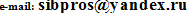 (указать ФИО, дату обучения, форму оплаты, реквизиты, телефон) 8(383)–209-26-61, 89139364490, 89139442664  или на сайте ***Слушатели вебинара могут дополнительно приобрести положения по инвентаризации и документообороту на 2024 год в электронном виде с учетом новых требований МФ РФ –– 3500 руб.